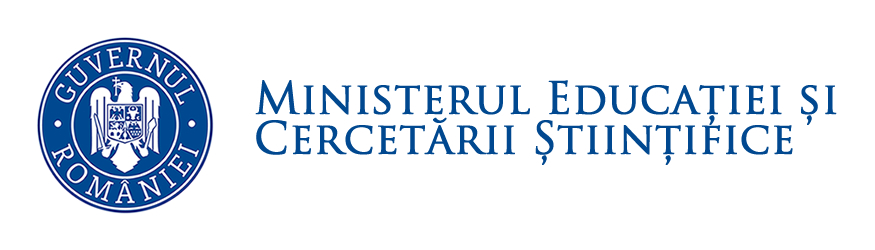 INSPECTORATUL ŞCOLAR JUDEŢEAN IALOMIŢA         Str. Lacului Nr. 19,Slobozia Ialomiţa Tel/Fax: 0243/231825; 0372705073; Fax: 0243/231825E-mail: secretariat@isjialomita.ro_________________________________________________________________________________________SUBIECTE PROPUSE PENTRU ETAPA LOCALĂOLIMPIADA DE MATEMATICĂ 2015CLASA aVIII-aSubiectul l.  (7 puncte)  a)   Demonstrati  egalitatea:                                                                                           b)    Aflati  asftel incat:  Subiectul  ll.   (7 puncte)                                                                                                                       a)      Calculati :                                                                                              b)      Determinati a,b  ϵ Q,astfel incat :                                      Subiectul lll.   (7 puncte)    In triunghiul ABC se cunosc: AB=AC=  si  Se construieste,MB=2cm .                                                                                                       Calculati:      a) d(M,AC);           b) d[B,(MAC)];          c) cos[(MAC),(MBA)]                            Subiectul lV. (7 puncte)Fie piramida patrulatera regulataVABCD,  si P,Q Daca  nu depinde de alegerea punctelor P si Q pe segmentul VO.         G.M.        ● Notă: Toate subiectele sunt obligatorii● Timp de lucru: 3 ore 	●Total: 28 puncte (nu se acordă punct din oficiu)INSPECTORATUL ŞCOLAR JUDEŢEAN IALOMITA        Str. Lacului Nr. 19,Slobozia Ialomiţa Tel/Fax: 0243/231825; 0372705073; Fax: 0243/231825E-mail: secretariat@isjialomita.ro______________________________________________________________________________________OLIMPIADA DE MATEMATICĂ 2015SOLUŢII ŞI BAREME ORIENTATIVE – clasa a VIII-aSubiectul 1 a) Amplifica in membrul stang cu(),simplifica prin k si obtine                                                                                                                             Finalizare …………………1p                                                                                                                                                        b) Se aplica rezultatul precedent, avand K=13 si se obtine:                                                                                          Finalizare n=1587………………………….1p                                                                                                        Subiectul II a)Rationalizeaza numitorul,obtine in paranteza patrata:                                                                                                                                                      Scoate factor comun si obtine:  ………….1p                                 
Finalizeaza …………………………………………………………………….1p                                                                                                               b) Obtine forma:(2a-b-3)+(a-2b+1)=0……………………….1p                                                                        Din(2a-b-3)si 0(a-2b+1)
Din (a-2b+1)  si (a-2b+1)a-2b+1=0………….1p                                                                 Inlocuind in prima relatie 2a-b-3=0……………………………1p                                                               Finalizare: a= ………………………………………………….1p                                                    Subiectul III   a)   Justificare: d(M,AC)=ME,unde BE…………………….1p                                                             ABE=, …………………………………………1p                                                                  b) Justificare; …………………………1p                                                                BQ=……………………………………………………………………………….1p                                                           c)Justifica:……………………………………….1p                                                                                                                        Calculeaza: cos u=…………………….2p                                                                                                                                       Subiectul IV   Aplica t.Ceva in obtine:……2p                                                      Aplica R.T.THALES in ∆ACV si obtine EFAC…………………….1p                                                Analog demonstreaza ca STBD………………………………………3p                                                             Finalizare …………………………1p